Craigowl Primary School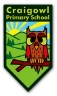 Dates for Diary 2017 -2018Dear ParentsBelow is a list of all the events we have arranged so far. Please keep this somewhere safe so you know what is happening.  We still have some events to plan and will let you know details of these when dates etc. have been confirmed.  Keep checking out our twitter account for updates @CraigowlPrimaryEuan SmithHead Teacher201728tH AugustParent Council Meeting – if you are interested please come along.30th August11.00P1 parents invited in to visit their child’s classroom and then have lunch with their child (1 parent per child)September 20178th September1.30pmOpen Air Concert –join in the fun of our concert and raise money for our community defibrillator – more details to followParents for Craigowl AGM will be held during this event12th September6.30pmCurriculum Evening for parents of children in P1 and P2 – an opportunity to find out more about the core curriculum 18th September6.00pmNursery Parent Forum – come along and chat to some of the nursery team about what is going on in the nursery. We want to hear your views.19th-21th September Childsmile in school varnishing teeth – Nursery – P419th September3.30pmAn opportunity for a group of parents to Meet the Leadership Team over tea and biscuits and have a chat about what is going on in the school – invitations will follow20th SeptemberNursery parents will be invited in to find out more about our ABC and Beyond programme21st September6.30pmCurriculum Evening for parents of children in P3 – an opportunity to find out more about the core curriculum25th Sept – 2nd OctLearning Conversations – a chance to chat to your child’s teacher about their learning – make an appointment at https//:craigowl.parentseveningsystem.co.uk26th SeptemberPhotographer in – further details to follow27th SeptemberPhotographer in nurseryOctober 20176th October 20173.15pmSchool Close for Autumn Holiday23rd October  2017School reopens for Winter Term30th October 2017Halloween Disco run by Parents for Craigowl30th Oct – 3rd NovLearning Conversations for Nursery – make an appointment to chat to your child’s key worker about your child’s learning November 201713th November6.00pmNursery Parent Forum – another opportunity to chat to the team16th/17th November 2017School Closed for In Service DaysOne day will be spent looking at how we teach writing and on the other we will work with cluster colleagues to look at moderation.21st NovemberpmParents of Nursery, P1 and P2  & P2/3 will be invited in to find out about our new maths resources, Numicon, and then visit their child’s classroom to see it being used.22nd NovemberpmToday it will be parents in P3, P4 and P4/5’s opportunity to find out about Numicon23 November pmNumicon session for parents of children in P5, P6 & P728th Novemberall dayFlu Vaccination Day – consent forms will be issuedDecember 20171st DecemberamChristmas Fair – lots of Christmassy stalls, refreshments and entertainment5th December2.00pmP3 will be performing their version of the Nativity Story 6th December6.30pmAnother opportunity to see the P3 Nativity.15th DecemberpmNursery parents will be invited into see the children tell the  Nativity Story18th DecemberamA different cast of Nursery children telling the  Nativity Story19th DecemberamP1- P3 visiting Perth Theatre to see Aladdin 20th DecemberChristmas Lunch will be served instead of the normal menu20th Decemberam & pmNursery Parties21st DecemberamP4 – P7 will be going to Dundee Rep to see A Christmas Carol21st December P1 – P3 parties 21st DecemberpmP4-P7 parties 22nd December 201712.00noonSchool closes for Christmas/New Year HolidaysJanuary 20188th January School reopens for Spring Term9th JanuaryAll dayWe will be enrolling children for our August 2018 P1 intake25th JanuaryAll dayAnother opportunity to enrol your child into P1 for August 201829th January6.00pmNursery Parent Forum – come along and let us know what you think about our nursery31st January 6.30pmScottish Evening – poetry, song, dancing and a wee drap o’ Irn Bru!February 20185th  - 9th February Internet Safety Week6th February3.30pmAnother opportunity to Meet the Leadership Team over tea and biscuits and have a chat about what is going on in the school15th FebruarySchool closed to pupils for In Service Day – a day of staff development activities16th & 19th FebruarySchool closed for mid-term holidays26th Feb – 2nd MarLearning Journal Conversations – nursery parents will be invited in to discuss their child’s learning journal 28th February All dayBook Swap –bring in books you have finished with and swap them for ones you have not readMarch 20181st  MarchBook Fair being delivered1st MarchAll dayWorld Book Day – wear your PJs and bring in your favourite bedtime story!5th – 9th March  Learning Conversations - come in and discuss with your child’s teacher how your child’s learning has progressed this session 14th MarchBook Fair closes22nd March6.00pmDalguise Information Evening for parents of children in P629th March3.15pmEnd of Term 30th March School Closed for Good Friday HolidayApril 201816th AprilSchool reopens for Summer Term30th April6.00pmNursery Parent Forum – opportunity to chat with the nursery teamMay 20183rd May3.30pmMeet the Leadership – another opportunity for some parents to chat to the leadership team 3rd May 6.00pmInformation evening for P7 parents re Dalguise 20187th May May Day Holiday – School Closed 10th May1.30pmP1 – P2 Sports – Children may wear sports clothes all day15th May1.45pmAn opportunity for children and parents from other nurseries to visit the school18th May1.45pmP3 – P4 Sports - Children may wear sports clothes all day21st May  - 24th MayLearning Journal Conversations – nursery parents will be invited in to discuss their child’s learning journal25th MayThe final In Service Day for this session – School closed to pupils28tH MaySchool closed for Victoria Day Holiday29th May1.45pmAnother opportunity for children and parents from other nurseries to visit the school31st May 1.30pmP5-P7 Sports – children may wear sports clothes all dayJune20181st - 4th JuneP7s to Dalguise- departing 1.45pm on Friday arriving home approx. 2.30pm on Monday5th June1.45pmAnother opportunity for children and parents from other nurseries to visit the school12th June1.45pmTeddy Bears picnic for all new P1 children 12th -14th JuneP7 Induction Days to Secondary Schools13th June6.00Information Evening for parents of children who will start in nursery in August 201813th June7.00Information Evening for parents of children who will start in P1 in August 201818th June3.30An opportunity for children who will be joining the Blue Group in Nursey to visit19th June3.0Today it is the turn of the new Green Group to come along for a visit20th JuneNursery Summer Trip21st June3.30The new Red Group will be invited to visit today22nd June12.15Barbecue Lunch25th JuneEveningP7 Leavers Event26th JuneAn opportunity of children in P1 – P6 to meet their teacher for next year29th JuneSchool Closes at 12.00 noon for summer holidaysSession 2018-201914th August School reopens for session 2018-20195th October3.15pmSchool Closes for October holidays22nd OctoberSchool reopens for winter term15th November & 16th November School Closed to Pupils for In Service Days21st December12.00 noonSchool closes for Christmas Holidays20197th JanuarySchool reopens for Spring term15th/18th FebruaryMid Tem Holiday19th FebruarySchool closed to pupils – In Service Day29th March 3.15pmSchool closes for Spring Holiday15th AprilSchool reopens for Summer Term19th April School closed for Good Friday6th MaySchool Closed for May Day Holiday23rd MaySchool closed to pupils In Service Day24th May School Open27th May School Closed for Victoria Day Holiday28th June12.00School closes for summer holidays